Faglig råd for service og samferdselReferat til rådsmøte 13. juni 2013 - møte 3/2013, UtdanningsdirektoratetMøtestart: kl. 10:00Møteslutt: kl. 12:00Dagsorden for møte i Faglig råd for service og samferdsel 3/2013Sak 23.3.13	Godkjenning av møteinnkalling og dagsorden v/ rådslederSak 24.3.13	Strukturen i våre fagSak 25.3.13	UtviklingsredegjørelseSak 26.3.13	Reiseliv som studiespesialisering Sak 27.3.13	OrienteringssakerSak 28.3.13	EventueltSak 23.3.13	Godkjenning av møteinnkalling og dagsorden v/ rådslederEddy Kjær ble valgt til møteleder i Karin Lund sitt fravær.Skolebesøk ble utsatt til møte 15. septVedtak:Innkalling og dagsorden for møtet 13. juni 2013 godkjennesSak 24.3.13	Strukturen i våre fagViser til vedtak fra rådsmøte 19. april, sak 20.2.13:Rådet har debattert strukturen i våre fag i lang tid. Så langt er det ikke kommet konkrete forslag til endringer fra noen av arbeidsgruppene. Spørsmål knyttet til tilbudsstrukturen vil antakelig komme på nytt når stortingsmelding 20 skal følges opp. Vedtak:Faglig råd for service og samferdsel har ingen forslag til endringer i tilbudsstrukturen. Sak 25.3.13	UtviklingsredegjørelsePunkt 4 i det nye mandatet for faglige råd slår fast at hvert råd skal levere inn en utviklingsredegjørelse to ganger per oppnevningsperiode. Redegjørelsen bør blant annet ta for seg ev. behov for nyetablering, omlegging og nedlegging av utdanninger som hører til utdanningsprogrammet rådet har ansvar for. Formålet med redegjørelsen er å gi Utdanningsdirektoratet en samlet oversikt over endringer i sektoren deres som kan ha betydning for opplæringstilbudet. Med tilgang til en slik oversikt vil myndighetene være bedre forberedt på større endringer det kan bli behov for å gjennomføre. Vedlagt følger malen som inneholder bakgrunnsmateriale og en rekke spørsmål som kan brukes som utgangspunkt for utviklingsredegjørelsen deres.Arbeidsgruppene utarbeider eventuelle innspill til utviklingsredegjørelsen. Utviklingsredegjørelsen skal kun inneholde eventuelle behov for endringer. AU har mottatt utkast til endringsforslag fra Utdanningsforbundet ved Ellinor Tande.Forslaget viser til behov for revisjon av læreplanen i felles programfag på Utdanningsprogram for Vg1 Service og samferdsel. Begrunnelsen for forslaget er behovet for modernisering av læreplanen på Vg1. Samtidig bør man se på navnene på programfagene. . Forslaget ble lagt fram til diskusjon. Rådsmedlemmene kommenterer på forslaget innen 1. september. Rådet var forøvrig enige om behovet for en læreplangruppe nedsatt av utdanningsdirektoratet.  Vedtak:Arbeidsgruppene arbeider videre med utarbeiding av utviklingsredegjørelser i samsvar med vedtak i det faglige rådet. Tidsfrist for innsending til AU er 1. september.Rådsmedlemmenes eventuelle innspill til Utdanningsforbundets dokument  (vg1 læreplan sendes til AU innen 1. september 2013.Sak 26.3.13	Reiseliv som studiespesialisering v/Eddy Kjær NHO Reiseliv og Virke søker prinsipiell støtte om opprettelse av programområdet Reiseliv og språk under utdanningsprogrammet studiespesialisering.Bakgrunnen for initiativet er bransjens manglende anerkjennelse av reiselivsmedarbeiderfaget, samt behov for språkopplæring. Faget har vært diskutert i rådet over en lengre periode. Studiespesialisering angår ikke rådets mandat, slik at NHO Reiseliv har presentert forslaget for utdanningsdirektoratet. Eventuelle konsekvenser for Vg2 Reiseliv diskuteres dersom forslaget godkjennes og implementeres.Vedtak:Faglig råd for Service og samferdsel støtter at det arbeides videre med forslaget.Sak 27.3.13	OrienteringssakerEndring i handlingsplan for 2012-2013Rådssekretæren informerer.	Status - utvidelse av 10-ukerskursetRådssekretæren orienterer.Vikarierende rådssekretær var ikke informert om saken, slik at informasjon oversendes rådsmedlemmene per e-post.VedtakRådet orienteres per e-post om status for de to sakene.Sak 28.3.13	EventueltIngen sakerVår saksbehandler: Hafsa NadeemE-post: hafsa.nadeem@utdanningsdirektoratet.noTlf: 23301213Vår saksbehandler: Hafsa NadeemE-post: hafsa.nadeem@utdanningsdirektoratet.noTlf: 23301213Vår saksbehandler: Hafsa NadeemE-post: hafsa.nadeem@utdanningsdirektoratet.noTlf: 23301213Vår dato:18.06.2013Vår referanse:2012/512Vår dato:18.06.2013Vår referanse:2012/512Deres dato:Deres referanse: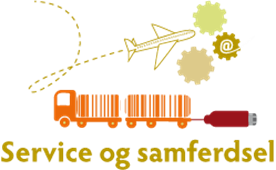 Fra arbeidstakersidenFra arbeidsgiversidenDeltakereJan Sivertsen, NTFHåvard Galtestad, YSJostein Antonsen, Handel og Kontor (fra kl. 10.30)Carl Ivar Delingsrud (Fagforbundet, for Karin Lund)Svein Arne Bergh, SpekterEddy Kjær, NHO ReiselivFra skoleverket/skoleeierAndre organisasjonerEllinor Tande, UtdanningsforbundetPer Ove Grannes, UtdanningsforbundetJørund Bjølverud, Skolenes LandsforbundJan Tvedt, KSForfall UtdanningsdirektoratetKarin Lund, FagforbundetKnut Maarud, referentAnne Røvik Hegdahl, VirkeUlf-Terje Nyheim Eliassen, Norsk ArbeidsmandsforbundTerje Sundfjord, NHO TransportLiv Kari Bjørnstad, KS (vara)Hafsa Nadeem, rådssekretær